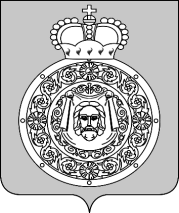  Администрациягородского округа ВоскресенскМосковской областиП О С Т А Н О В Л Е Н И Е__________________ № ________________Об использовании (перераспределении) средств бюджета городского округа Воскресенск Московской области и внесении изменений в муниципальную программу «Спорт», утвержденную постановлением Администрации городского округа Воскресенск Московской области от 09.12.2022 № 6446 (с изменениями от 17.02.2023 № 784, от 24.04.2023 № 2170, от 22.06.2023 № 3370, от 19.09.2023 № 5346, от 02.10.2023 № 5692, от 19.01.2024 № 150, от 07.02.2024 № 539, от 14.02.2024 № 693)В соответствии с постановлением Администрации городского округа Воскресенск Московской области от 30.11.2022 № 6282 «Об утверждении порядка использования (перераспределения) средств, зарезервированных в составе утвержденных в решении о бюджете городского округа Воскресенск бюджетных ассигнований», руководствуясь Порядком разработки и реализации муниципальных программ городского округа Воскресенск Московской области, утвержденным постановлением Администрации городского округа Воскресенск Московской области от 22.11.2022 № 6092 (с изменениями от 20.01.2024 № 219, от 07.04.2023 № 1835, от 23.06.2023 № 3381, от 21.08.2023 № 4689, от 10.01.2024 № 11), в связи с принятием решения о необходимости изменения объёмов финансированияПОСТАНОВЛЯЮ:Использовать (перераспределить) средства, зарезервированные в составе утвержденных решением Совета депутатов городского округа Воскресенск от 11.12.2023 № 873/116 «О бюджете городского округа Воскресенск Московской области на 2024 год и плановый период 2025 и 2026 годов» (с изменениями от 29.01.2024 № 900/121), бюджетных ассигнований, предусмотренных по подразделу «Другие общегосударственные вопросы» раздела «Общегосударственные вопросы» классификации расходов бюджетов на мероприятия по иным расходам (Средства в целях дальнейшего перераспределения на реализацию муниципальных программ и (или) на непрограммные направления деятельности) в 2024 году в сумме 915 200 (Девятьсот пятнадцать тысяч двести) рублей 00 копеек на мероприятие 01.01 «Расходы на обеспечение деятельности муниципальных учреждений, реализующих дополнительные образовательные программы спортивной подготовки» подпрограммы 2 «Подготовка спортивного резерва» муниципальной программы «Спорт», утверждённой постановлением Администрации городского округа Воскресенск Московской области от 09.12.2022 № 6446 (с изменениями от 17.02.2023 № 784, от 24.04.2023 № 2170, от 22.06.2023 № 3370, от 19.09.2023 № 5346, от 02.10.2023 № 5692, от 19.01.2024 № 150, от 07.02.2024 № 539, от 14.02.2024 № 693).Главным распорядителем средств бюджета городского округа Воскресенск Московской области, распределенных настоящим пунктом, является Управление по физической культуре, спорту и работе с молодёжью Администрации городского округа Воскресенск Московской области.2. Утвердить изменения в муниципальную программу «Спорт», утвержденную постановлением Администрации городского округа Воскресенск Московской области от 09.12.2022 № 6446 (с изменениями от 17.02.2023 № 784, от 24.04.2023 № 2170, от 22.06.2023 № 3370, от 19.09.2023 № 5346, от 02.10.2023 № 5692, от 19.01.2024 № 150, от 07.02.2024 № 539, от 14.02.2024 № 693). (Приложение.)3. Опубликовать настоящее постановление в периодическом печатном издании «Фактор-инфо» и разместить на официальном сайте городского округа Воскресенск.4. Контроль за исполнением настоящего постановления возложить на заместителя Главы городского округа Воскресенск Коротееву О.С.Главы городского округа Воскресенск                                                    	                            А. В. МалкинУТВЕРЖДЕНЫ постановлением Администрации городского округа Воскресенск Московской области от ________________ №_____________Измененияв муниципальную программу «Спорт», утвержденную постановлением Администрации городского округа Воскресенск Московской области от 09.12.2022 № 6446 (с изменениями от 17.02.2023 № 784, от 24.04.2023 № 2170, от 22.06.2023 № 3370, от 19.09.2023 № 5346, от 02.10.2023 № 5692, от 19.01.2024 № 150, от 07.02.2024 № 539, от 14.02.2024 № 693)Раздел 1 «Паспорт муниципальной программы «Спорт» изложить в следующей редакции: «1. Паспорт муниципальной программы «Спорт»»;Раздел 6 «Целевые показатели реализации муниципальной программы «Спорт» изложить в следующей редакции:«6. Целевые показатели реализации муниципальной программы «Спорт» »;Раздел 8 «Методика определения результатов выполнения мероприятий муниципальной программы «Спорт» изложить в следующей редакции:«8. Методика определения результатов выполнения мероприятий муниципальной программы «Спорт» »;Подраздел 9.1 «Перечень мероприятий подпрограммы 1 «Развитие физической культуры и спорта» раздела 9 «Подпрограмма 1 «Развитие физической культуры и спорта» муниципальной программы «Спорт» изложить в следующей редакции:«9.1. Перечень мероприятий подпрограммы 1 «Развитие физической культуры и спорта» »;Подраздел 9.3 «Адресный перечень текущего ремонта, обустройства и технического переоснащения, благоустройства территорий объектов спорта городского округа Воскресенск Московской области, финансирование которых предусмотрено мероприятием 01.03 «Капитальный ремонт, текущий ремонт, обустройство и техническое переоснащение, благоустройство территорий объектов спорта Подпрограммы 1 «Развитие физической культуры и спорта» муниципальной программы «Спорт» изложить в следующей редакции:«9.3 Адресный перечень текущего ремонта, обустройства и технического переоснащения, благоустройстватерриторий объектов спорта городского округа Воскресенск Московской области, финансирование которых предусмотреномероприятием 01.03 «Капитальный ремонт, текущий ремонт, обустройство и техническое переоснащение,благоустройство территорий объектов спортаПодпрограммы 1 «Развитие физической культуры и спорта» муниципальной программы «Спорт»Муниципальный заказчик: УправлениеОтветственный за выполнение мероприятия: муниципальные учреждения в области физической культуры и спорта городского округа Воскресенск Московской области»;Подраздел 9.5 «Адресный перечень капитального ремонта объектов спорта городского округа Воскресенск Московской области, финансирование которых предусмотрено мероприятием 01.03 «Капитальный ремонт, текущий ремонт, обустройство и техническое переоснащение, благоустройство территорий объектов спорта Подпрограммы 1 «Развитие физической культуры и спорта» раздела 9 «Подпрограмма 1 «Развитие физической культуры и спорта» муниципальной программы «Спорт» изложить в следующей редакции:«9.5 «Адресный перечень капитального ремонта объектов спорта городского округа Воскресенск Московской области, финансирование которых предусмотрено мероприятием 01.03 «Капитальный ремонт, текущий ремонт, обустройство и техническое переоснащение, благоустройство территорий объектов спорта Подпрограммы 1 «Развитие физической культуры и спорта» муниципальной программы «Спорт» Муниципальный заказчик: УправлениеОтветственный за выполнение мероприятия: муниципальные учреждения в области физической культуры и спорта городского округа Воскресенск Московской области»;Подраздел 10.1 «Перечень мероприятий подпрограммы 2 «Подготовка спортивного резерва» раздела 10 «Подпрограмма 2 «Подготовка спортивного резерва» муниципальной программы «Спорт» изложить в следующей редакции:«10.1 Перечень мероприятий подпрограммы 2 «Подготовка спортивного резерва» Координатор муниципальной программыЗаместитель Главы Администрации городского округа Воскресенск, курирующий вопросы социальной сферыЗаместитель Главы Администрации городского округа Воскресенск, курирующий вопросы социальной сферыЗаместитель Главы Администрации городского округа Воскресенск, курирующий вопросы социальной сферыЗаместитель Главы Администрации городского округа Воскресенск, курирующий вопросы социальной сферыЗаместитель Главы Администрации городского округа Воскресенск, курирующий вопросы социальной сферыЗаместитель Главы Администрации городского округа Воскресенск, курирующий вопросы социальной сферыМуниципальный заказчик программыУправление по физической культуре, спорту и работе с молодежью Администрации городского округа Воскресенск Управление по физической культуре, спорту и работе с молодежью Администрации городского округа Воскресенск Управление по физической культуре, спорту и работе с молодежью Администрации городского округа Воскресенск Управление по физической культуре, спорту и работе с молодежью Администрации городского округа Воскресенск Управление по физической культуре, спорту и работе с молодежью Администрации городского округа Воскресенск Управление по физической культуре, спорту и работе с молодежью Администрации городского округа Воскресенск Цели муниципальной программы1. Создание в Московской области условий для занятий физической культурой и спортом1. Создание в Московской области условий для занятий физической культурой и спортом1. Создание в Московской области условий для занятий физической культурой и спортом1. Создание в Московской области условий для занятий физической культурой и спортом1. Создание в Московской области условий для занятий физической культурой и спортом1. Создание в Московской области условий для занятий физической культурой и спортомЦели муниципальной программы2. Совершенствование подготовки спортивного резерва для спортивных сборных команд Московской области, развитие спорта высших достижений2. Совершенствование подготовки спортивного резерва для спортивных сборных команд Московской области, развитие спорта высших достижений2. Совершенствование подготовки спортивного резерва для спортивных сборных команд Московской области, развитие спорта высших достижений2. Совершенствование подготовки спортивного резерва для спортивных сборных команд Московской области, развитие спорта высших достижений2. Совершенствование подготовки спортивного резерва для спортивных сборных команд Московской области, развитие спорта высших достижений2. Совершенствование подготовки спортивного резерва для спортивных сборных команд Московской области, развитие спорта высших достиженийПеречень подпрограммМуниципальные заказчики подпрограммМуниципальные заказчики подпрограммМуниципальные заказчики подпрограммМуниципальные заказчики подпрограммМуниципальные заказчики подпрограммМуниципальные заказчики подпрограмм1. Развитие физической культуры и спортаУправление по физической культуре, спорту и работе с молодежью Администрации городского округа Воскресенск Управление по физической культуре, спорту и работе с молодежью Администрации городского округа Воскресенск Управление по физической культуре, спорту и работе с молодежью Администрации городского округа Воскресенск Управление по физической культуре, спорту и работе с молодежью Администрации городского округа Воскресенск Управление по физической культуре, спорту и работе с молодежью Администрации городского округа Воскресенск Управление по физической культуре, спорту и работе с молодежью Администрации городского округа Воскресенск 2. Подготовка спортивного резерваУправление по физической культуре, спорту и работе с молодежью Администрации городского округа Воскресенск Управление по физической культуре, спорту и работе с молодежью Администрации городского округа Воскресенск Управление по физической культуре, спорту и работе с молодежью Администрации городского округа Воскресенск Управление по физической культуре, спорту и работе с молодежью Администрации городского округа Воскресенск Управление по физической культуре, спорту и работе с молодежью Администрации городского округа Воскресенск Управление по физической культуре, спорту и работе с молодежью Администрации городского округа Воскресенск 3. Обеспечивающая подпрограммаУправление по физической культуре, спорту и работе с молодежью Администрации городского округа Воскресенск Управление по физической культуре, спорту и работе с молодежью Администрации городского округа Воскресенск Управление по физической культуре, спорту и работе с молодежью Администрации городского округа Воскресенск Управление по физической культуре, спорту и работе с молодежью Администрации городского округа Воскресенск Управление по физической культуре, спорту и работе с молодежью Администрации городского округа Воскресенск Управление по физической культуре, спорту и работе с молодежью Администрации городского округа Воскресенск Краткая характеристика подпрограмм1. Обеспечение динамичного развития сферы физической культуры и спорта, создание условий для вовлечения жителей Московской области в систематические занятия физической культурой и спортом, повышение доступности объектов спорта для инвалидов и лиц с ограниченными возможностями здоровья1. Обеспечение динамичного развития сферы физической культуры и спорта, создание условий для вовлечения жителей Московской области в систематические занятия физической культурой и спортом, повышение доступности объектов спорта для инвалидов и лиц с ограниченными возможностями здоровья1. Обеспечение динамичного развития сферы физической культуры и спорта, создание условий для вовлечения жителей Московской области в систематические занятия физической культурой и спортом, повышение доступности объектов спорта для инвалидов и лиц с ограниченными возможностями здоровья1. Обеспечение динамичного развития сферы физической культуры и спорта, создание условий для вовлечения жителей Московской области в систематические занятия физической культурой и спортом, повышение доступности объектов спорта для инвалидов и лиц с ограниченными возможностями здоровья1. Обеспечение динамичного развития сферы физической культуры и спорта, создание условий для вовлечения жителей Московской области в систематические занятия физической культурой и спортом, повышение доступности объектов спорта для инвалидов и лиц с ограниченными возможностями здоровья1. Обеспечение динамичного развития сферы физической культуры и спорта, создание условий для вовлечения жителей Московской области в систематические занятия физической культурой и спортом, повышение доступности объектов спорта для инвалидов и лиц с ограниченными возможностями здоровьяКраткая характеристика подпрограмм2. Обеспечение подготовки спортивного резерва для спортивных сборных команд Московской области и участие в подготовке спортивного резерва для спортивных сборных команд Российской Федерации, содействие развитию спорта высших достижений Московской области, совершенствование системы социальной поддержки спортсменов, тренеров, тренеров-преподавателей и специалистов, работающих в сфере физической культуры и спорта, эффективное использование тренировочных площадок после проведения чемпионата мира по футболу 2018 года в Российской Федерации2. Обеспечение подготовки спортивного резерва для спортивных сборных команд Московской области и участие в подготовке спортивного резерва для спортивных сборных команд Российской Федерации, содействие развитию спорта высших достижений Московской области, совершенствование системы социальной поддержки спортсменов, тренеров, тренеров-преподавателей и специалистов, работающих в сфере физической культуры и спорта, эффективное использование тренировочных площадок после проведения чемпионата мира по футболу 2018 года в Российской Федерации2. Обеспечение подготовки спортивного резерва для спортивных сборных команд Московской области и участие в подготовке спортивного резерва для спортивных сборных команд Российской Федерации, содействие развитию спорта высших достижений Московской области, совершенствование системы социальной поддержки спортсменов, тренеров, тренеров-преподавателей и специалистов, работающих в сфере физической культуры и спорта, эффективное использование тренировочных площадок после проведения чемпионата мира по футболу 2018 года в Российской Федерации2. Обеспечение подготовки спортивного резерва для спортивных сборных команд Московской области и участие в подготовке спортивного резерва для спортивных сборных команд Российской Федерации, содействие развитию спорта высших достижений Московской области, совершенствование системы социальной поддержки спортсменов, тренеров, тренеров-преподавателей и специалистов, работающих в сфере физической культуры и спорта, эффективное использование тренировочных площадок после проведения чемпионата мира по футболу 2018 года в Российской Федерации2. Обеспечение подготовки спортивного резерва для спортивных сборных команд Московской области и участие в подготовке спортивного резерва для спортивных сборных команд Российской Федерации, содействие развитию спорта высших достижений Московской области, совершенствование системы социальной поддержки спортсменов, тренеров, тренеров-преподавателей и специалистов, работающих в сфере физической культуры и спорта, эффективное использование тренировочных площадок после проведения чемпионата мира по футболу 2018 года в Российской Федерации2. Обеспечение подготовки спортивного резерва для спортивных сборных команд Московской области и участие в подготовке спортивного резерва для спортивных сборных команд Российской Федерации, содействие развитию спорта высших достижений Московской области, совершенствование системы социальной поддержки спортсменов, тренеров, тренеров-преподавателей и специалистов, работающих в сфере физической культуры и спорта, эффективное использование тренировочных площадок после проведения чемпионата мира по футболу 2018 года в Российской ФедерацииКраткая характеристика подпрограмм3. Создание условий для эффективного выполнения функций и полномочий органов местного самоуправления3. Создание условий для эффективного выполнения функций и полномочий органов местного самоуправления3. Создание условий для эффективного выполнения функций и полномочий органов местного самоуправления3. Создание условий для эффективного выполнения функций и полномочий органов местного самоуправления3. Создание условий для эффективного выполнения функций и полномочий органов местного самоуправления3. Создание условий для эффективного выполнения функций и полномочий органов местного самоуправленияИсточники финансирования муниципальной программы, в том числе по годам реализации программы (тыс. руб.):Всего2023 год2024 год2025 год2026 год2027 годСредства бюджета Московской области51 298,984 844,0046 454,980,000,000,00Средства федерального бюджета6 372,220,006 372,220,000,000,00Средства бюджета городского округа Воскресенск Московской области2 569 266,69481 430,59563 723,50526 431,40538 146,90459 534,30Внебюджетные средства 220 667,3642 746,3043 040,3044 838,9244 838,9245 202,92Всего, в том числе по годам:2 847 605,25529 020,89659 591,00571 270,32582 985,82504 737,22№ п/пНаименование целевых показателейТип показателяЕдиница измерения (по ОКЕИ)Базовое значение Базовое значение Планируемое значение по годам реализации программыПланируемое значение по годам реализации программыПланируемое значение по годам реализации программыПланируемое значение по годам реализации программыПланируемое значение по годам реализации программыПланируемое значение по годам реализации программыПланируемое значение по годам реализации программыПланируемое значение по годам реализации программыПланируемое значение по годам реализации программыПланируемое значение по годам реализации программыПланируемое значение по годам реализации программыОтветственный
за достижение показателя Номер подпрограммы, мероприятий, оказывающих влияние на достижение показателя№ п/пНаименование целевых показателейТип показателяЕдиница измерения (по ОКЕИ)Базовое значение Базовое значение 2023 год2023 год2023 год2024 год 2024 год 2024 год 2025 год 2025 год 2026 год2026 год2027 годОтветственный
за достижение показателя Номер подпрограммы, мероприятий, оказывающих влияние на достижение показателя1234556667778899101112Создание в Московской области условий для занятий физической культурой и спортомСоздание в Московской области условий для занятий физической культурой и спортомСоздание в Московской области условий для занятий физической культурой и спортомСоздание в Московской области условий для занятий физической культурой и спортомСоздание в Московской области условий для занятий физической культурой и спортомСоздание в Московской области условий для занятий физической культурой и спортомСоздание в Московской области условий для занятий физической культурой и спортомСоздание в Московской области условий для занятий физической культурой и спортомСоздание в Московской области условий для занятий физической культурой и спортомСоздание в Московской области условий для занятий физической культурой и спортомСоздание в Московской области условий для занятий физической культурой и спортомСоздание в Московской области условий для занятий физической культурой и спортомСоздание в Московской области условий для занятий физической культурой и спортомСоздание в Московской области условий для занятий физической культурой и спортомСоздание в Московской области условий для занятий физической культурой и спортомСоздание в Московской области условий для занятий физической культурой и спортомСоздание в Московской области условий для занятий физической культурой и спортомСоздание в Московской области условий для занятий физической культурой и спортомСоздание в Московской области условий для занятий физической культурой и спортом1.Доля жителей муниципального образования Московской области, систематически занимающихся физической культурой и спортом, в общей численности населения муниципального образования Московской области в возрасте 3-79 лет Указ Президента РФ от 04.02.2021 № 68 «Об оценке эффективности деятельности высших должностных лиц субъектов Российской Федерации и деятельности исполнительных органов субъектов Российской Федерации» Приоритетный показательпроцент46,2652,2652,2652,2656,2656,2656,2653,053,054,054,055,055,0Управление1.01.011.01.021.01.031.01.041.01.061.01.071.02.021.P5.012.01.012.01.022.P5.023.01.022.Уровень обеспеченности граждан спортивными сооружениями исходя из единовременной пропускной способности объектов спортаРегиональный проект «Спорт – норма жизни»процент31,531,631,631,731,731,731,731,731,731,731,731,731,7Управление1.01.011.01.021.01.061.01.071.02.021.P5.012.01.012.01.022.P5.023.01.023.Доля жителей Московской области, выполнивших нормативы испытаний (тестов) Всероссийского комплекса «Готов к труду и обороне» (ГТО), в общей численности населения, принявшего участие в испытаниях (тестах)Отраслевой показательпроцент69,4669,9669,9670,4670,4670,4670,9670,9670,9670,9671,4671,4671,96Управление1.01.014.Доля лиц с ограниченными возможностями здоровья и инвалидов, систематически занимающихся физической культурой и спортом, в общей численности указанной категории населения, проживающего в Московской области, не имеющего противопоказаний для занятий физической культурой и спортомОтраслевой показательпроцент15,516,516,517,017,017,019,019,019,019,019,119,119,2Управление1.01.011.01.021.02.025.Эффективность использования существующих объектов спорта (отношение фактической посещаемости к нормативной пропускной способности)Отраслевой показательпроцент100100100100100100100100100100100100100Управление1.01.011.01.031.01.061.01.071.02.021.P5.012.01.012.01.022.P5.023.01.02Совершенствование подготовки спортивного резерва для спортивных сборных команд Московской области, развитие спорта высших достиженийСовершенствование подготовки спортивного резерва для спортивных сборных команд Московской области, развитие спорта высших достиженийСовершенствование подготовки спортивного резерва для спортивных сборных команд Московской области, развитие спорта высших достиженийСовершенствование подготовки спортивного резерва для спортивных сборных команд Московской области, развитие спорта высших достиженийСовершенствование подготовки спортивного резерва для спортивных сборных команд Московской области, развитие спорта высших достиженийСовершенствование подготовки спортивного резерва для спортивных сборных команд Московской области, развитие спорта высших достиженийСовершенствование подготовки спортивного резерва для спортивных сборных команд Московской области, развитие спорта высших достиженийСовершенствование подготовки спортивного резерва для спортивных сборных команд Московской области, развитие спорта высших достиженийСовершенствование подготовки спортивного резерва для спортивных сборных команд Московской области, развитие спорта высших достиженийСовершенствование подготовки спортивного резерва для спортивных сборных команд Московской области, развитие спорта высших достиженийСовершенствование подготовки спортивного резерва для спортивных сборных команд Московской области, развитие спорта высших достиженийСовершенствование подготовки спортивного резерва для спортивных сборных команд Московской области, развитие спорта высших достиженийСовершенствование подготовки спортивного резерва для спортивных сборных команд Московской области, развитие спорта высших достиженийСовершенствование подготовки спортивного резерва для спортивных сборных команд Московской области, развитие спорта высших достиженийСовершенствование подготовки спортивного резерва для спортивных сборных команд Московской области, развитие спорта высших достиженийСовершенствование подготовки спортивного резерва для спортивных сборных команд Московской области, развитие спорта высших достиженийСовершенствование подготовки спортивного резерва для спортивных сборных команд Московской области, развитие спорта высших достиженийСовершенствование подготовки спортивного резерва для спортивных сборных команд Московской области, развитие спорта высших достиженийСовершенствование подготовки спортивного резерва для спортивных сборных команд Московской области, развитие спорта высших достижений1.Сохранена сеть организаций, реализующих дополнительные образовательные программы спортивной подготовки, в ведении органов управления в сфере физической культуры и спортаОтраслевой показательпроцент100100100100100100100100100100100100100Управление1.01.011.P5.012.01.012.01.022.04.022.04.032.P5.023.01.013.01.02№п/п№ подпрограммы№ основного мероприятия№ мероприятияНаименование результатаЕдиница измеренияПорядок определения значений123456711. Развитие физической культуры и спорта0101.01.Финансовое обеспечение муниципальных учреждений, осуществляющих деятельность в сфере физической культуры и спортаЕдиницаПо данным ОМСУ11. Развитие физической культуры и спорта0101.02.Предоставление субсидии на иные цели из бюджета муниципального образования муниципальным учреждениям в области физической культуры и спортаЕдиницаПо данным ОМСУ11. Развитие физической культуры и спорта0101.03.Благоустройство территории в рамках подготовки к установке плоскостного спортивного сооружения (футбольное поле мини-стадион)ЕдиницаПо данным ОМСУ11. Развитие физической культуры и спорта0101.03.Благоустройство территории напротив Ледового дворца спорта «Химик» им. Н. С. Эпштейна, расположенного по адресу: Московская область, г. Воскресенск, ул. Менделеева, д.2ЕдиницаПо данным ОМСУ11. Развитие физической культуры и спорта0101.03.Замена участка тепловой сети к зданию МКУ «БФСЦ «Спарта» по адресу г. Белоозёрский, ул. 60-лет Октября, д.18а.ЕдиницаПо данным ОМСУ11. Развитие физической культуры и спорта0101.03.Благоустройство территории в рамках подготовки к установке плоскостного спортивного сооружения (футбольное поле (мини-стадион) МБУ «ФСО «Центр» структурное подразделение Спорткомплекс «Горняк» (асфальтовое покрытие)ЕдиницаПо данным ОМСУ11. Развитие физической культуры и спорта0101.03.Выполнение работ по текущему ремонту здания МБУ «ФСО «Центр» структурное подразделение Физкультурно-спортивный центр «Новое поколение»ЕдиницаПо данным ОМСУ11. Развитие физической культуры и спорта0101.03.Монтаж системы вентиляции здания структурного подразделения «Спортивный клуб «Фетр» МБУ «ФСО «Центр»ЕдиницаПо данным ОМСУ11. Развитие физической культуры и спорта0101.03.Текущий ремонт игровой комнаты и комнаты для занятий на тренажерах МУ «СК «Лидер»ЕдиницаПо данным ОМСУ11. Развитие физической культуры и спорта0101.04.Количество проведенных физкультурных и спортивных мероприятий ЕдиницаПо данным ОМСУ11. Развитие физической культуры и спорта0101.06.Количество установленных в муниципальных образованиях Московской области плоскостных спортивных сооруженийЕдиницаПо данным ОМСУ11. Развитие физической культуры и спорта0101.06.Выполнение работ (увеличение объема работ и применяемых материалов) по подготовке основания, приобретению и установке плоскостных спортивных сооружений в муниципальных образованиях Московской области (футбольное поле (мини-стадион)ЕдиницаПо данным ОМСУ11. Развитие физической культуры и спорта0101.06.Количество полученных экспертно-консультационных услуг по проверке сметной документации на мероприятие «Подготовка основания, приобретение и установка плоскостных спортивных сооружений» ЕдиницаПо данным ОМСУ11. Развитие физической культуры и спорта0101.07.Доля врачей и среднего медицинского персонала муниципальных учреждений физической культуры и спорта без учета внешних совместителей, которым осуществлены выплаты в целях сохранения достигнутого уровня заработной платы работников данной категорииПроцентПо данным ОМСУ11. Развитие физической культуры и спорта0102.02.Объекты спорта и дополнительного образования сферы спорта в Московской области, оборудованные в соответствии с требованиями доступности для инвалидов и других маломобильных групп населенияЕдиницаПо данным ОМСУ11. Развитие физической культуры и спортаР5Р5.01Количество установленных в муниципальных образованиях Московской области плоскостных спортивных сооруженийЕдиницаПо данным ОМСУ22. Подготовка спортивного резерва0101.01.Обеспечение деятельности муниципальных учреждений, оказывающих муниципальные услуги (выполнение работ) по спортивной подготовкеЕдиницаПо данным ОМСУ22. Подготовка спортивного резерва0101.02.Получение субсидии на иные цели из бюджета муниципального образования муниципальным учреждениям, оказывающим услуги по спортивной подготовкеЕдиницаПо данным ОМСУ22. Подготовка спортивного резерва0404.02.Доля врачей и среднего медицинского персонала муниципальных учреждений физической культуры и спорта без учета внешних совместителей, которым осуществлены выплаты в целях сохранения достигнутого уровня заработной платы работников данной категорииПроцентПо данным ОМСУ22. Подготовка спортивного резерва0404.03.Доля педагогических работников организаций дополнительного образования сферы физической культуры и спорта (в муниципальных образованиях) без учета внешних совместителей, которым осуществлены выплаты в целях сохранения достигнутого уровня заработной платы работников данной категорииПроцентПо данным ОМСУ22. Подготовка спортивного резерваР5Р5.02В спортивные школы олимпийского резерва поставлено новое спортивное оборудование и инвентарьЕдиницаПоданным ОСМУ33. Обеспечивающая подпрограмма0101.01.Финансовое обеспечение подразделений, обеспечивающих работу в сфере физической культуры и спортаЕдиницаПо данным ОМСУ33. Обеспечивающая подпрограмма0101.02.Количество проведенных массовых, официальных физкультурных и спортивных мероприятий в муниципальных образованиях Московской областиЕдиницаПо данным ОМСУ№ п/пМероприятие подпрограммыСроки исполнения мероприятияИсточники финансированияВсего 
тыс. руб.Объем финансирования по годам (тыс. руб.)Объем финансирования по годам (тыс. руб.)Объем финансирования по годам (тыс. руб.)Объем финансирования по годам (тыс. руб.)Объем финансирования по годам (тыс. руб.)Объем финансирования по годам (тыс. руб.)Объем финансирования по годам (тыс. руб.)Объем финансирования по годам (тыс. руб.)Объем финансирования по годам (тыс. руб.)Ответственный за выполнение мероприятия подпрограммы№ п/пМероприятие подпрограммыСроки исполнения мероприятияИсточники финансированияВсего 
тыс. руб.2023 год2024 год2024 год2024 год2024 год2024 год2025 год2026 год2027 годОтветственный за выполнение мероприятия подпрограммы123456777778910111.Основное мероприятие 01
«Обеспечение условий для развития на территории городского округа физической культуры, школьного спорта и массового спорта»2023-2027Итого:1 822 783,33342 537,91399 731,66399 731,66399 731,66399 731,66399 731,66367 635,72372 094,12340 783,92Управление1.Основное мероприятие 01
«Обеспечение условий для развития на территории городского округа физической культуры, школьного спорта и массового спорта»2023-2027Средства бюджета городского округа Воскресенск1 609 525,97301 117,61358 121,36358 121,36358 121,36358 121,36358 121,36324 226,80328 685,20297 375,00Управление1.Основное мероприятие 01
«Обеспечение условий для развития на территории городского округа физической культуры, школьного спорта и массового спорта»2023-2027Средства бюджета Московской области468,00468,000,000,000,000,000,000,000,000,00Управление1.Основное мероприятие 01
«Обеспечение условий для развития на территории городского округа физической культуры, школьного спорта и массового спорта»2023-2027Внебюджетные средства212 789,3640 952,3041 610,3041 610,3041 610,3041 610,3041 610,3043 408,9243 408,9243 408,92Управление1.1.Мероприятие 01.01 
Расходы на обеспечение деятельности муниципальных учреждений в области физической культуры и спорта2023-2027Итого:1 775 891,71324 206,70375 847,95375 847,95375 847,95375 847,95375 847,95366 620,92371 079,32338 136,82Управление 1.1.Мероприятие 01.01 
Расходы на обеспечение деятельности муниципальных учреждений в области физической культуры и спорта2023-2027Средства бюджета городского округа Воскресенск1 563 102,35283 254,40334 237,65334 237,65334 237,65334 237,65334 237,65323 212,00327 670,40294 727,90Управление 1.1.Мероприятие 01.01 
Расходы на обеспечение деятельности муниципальных учреждений в области физической культуры и спорта2023-2027Внебюджетные средства212 789,3640 952,3041 610,3041 610,3041 610,3041 610,3041 610,3043 408,9243 408,9243 408,92Управление 1.1.Финансовое обеспечение муниципальных учреждений, осуществляющих деятельность в сфере физической культуры и спорта (ед.) (показатель не суммируется)ХХВсего:2023 годИтого 2024 годВ том числе:В том числе:В том числе:В том числе:2025 год2026 год2027 годУправление 1.1.Финансовое обеспечение муниципальных учреждений, осуществляющих деятельность в сфере физической культуры и спорта (ед.) (показатель не суммируется)ХХВсего:2023 годИтого 2024 годI кварталI полугодие9 месяцев12 месяцев2025 год2026 год2027 годУправление 1.1.Финансовое обеспечение муниципальных учреждений, осуществляющих деятельность в сфере физической культуры и спорта (ед.) (показатель не суммируется)ХХХ744444444Управление 1.2.Мероприятие 01.02
Предоставление субсидии на иные цели из бюджета муниципального образования муниципальным учреждениям в области физической культуры и спорта2023-2027Итого:100,0100,00,00,00,00,00,00,00,00,0Управление 1.2.Мероприятие 01.02
Предоставление субсидии на иные цели из бюджета муниципального образования муниципальным учреждениям в области физической культуры и спорта2023-2027Средства бюджета городского округа Воскресенск100,0100,00,00,00,00,00,00,00,00,0Управление 1.2.Мероприятие 01.02
Предоставление субсидии на иные цели из бюджета муниципального образования муниципальным учреждениям в области физической культуры и спорта2023-2027Внебюджетные средства0,00,000,00,00,00,00,00,00,00,0Управление 1.2.Предоставление субсидии на иные цели из бюджета муниципального образования муниципальным учреждениям в области физической культуры и спорта (ед.)ХХВсего:2023 годИтого 2024 годВ том числе:В том числе:В том числе:В том числе:2025 год2026 год2027 годУправление 1.2.Предоставление субсидии на иные цели из бюджета муниципального образования муниципальным учреждениям в области физической культуры и спорта (ед.)ХХВсего:2023 годИтого 2024 годI кварталI полугодие9 месяцев12 месяцев2025 год2026 год2027 годУправление 1.2.Предоставление субсидии на иные цели из бюджета муниципального образования муниципальным учреждениям в области физической культуры и спорта (ед.)ХХ1100000000Управление 1.3.Мероприятие 01.03 
Капитальный ремонт, текущий ремонт, обустройство и техническое переоснащение, благоустройство территорий объектов спорта 2023-2027Итого:31 294,2416 688,6014 605,6414 605,6414 605,6414 605,6414 605,640,00,00,0Управление 1.3.Мероприятие 01.03 
Капитальный ремонт, текущий ремонт, обустройство и техническое переоснащение, благоустройство территорий объектов спорта 2023-2027Средства бюджета городского округа Воскресенск31 294,2416 688,6014 605,6414 605,6414 605,6414 605,6414 605,640,00,00,0Управление 1.3.Мероприятие 01.03 
Капитальный ремонт, текущий ремонт, обустройство и техническое переоснащение, благоустройство территорий объектов спорта 2023-2027Внебюджетные средства0,000,00,00,00,00,00,00,00,00,0Управление 1.3.Благоустройство территории в рамках подготовки к установке плоскостного спортивного сооружения (футбольное поле мини-стадион) (ед.)ХХВсего:2023 годИтого 2024 годВ том числе:В том числе:В том числе:В том числе:2025 год2026 год2027 годУправление 1.3.Благоустройство территории в рамках подготовки к установке плоскостного спортивного сооружения (футбольное поле мини-стадион) (ед.)ХХВсего:2023 годИтого 2024 годI кварталI полугодие9 месяцев12 месяцев2025 год2026 год2027 годУправление 1.3.Благоустройство территории в рамках подготовки к установке плоскостного спортивного сооружения (футбольное поле мини-стадион) (ед.)ХХ1100000000Управление 1.3.Благоустройство территории напротив Ледового дворца спорта «Химик» им. Н.С. Эпштейна, расположенного по адресу Московская обл, г. Воскресенск, ул. Менделеева, д.2 (ед.)ХХВсего:2023 годИтого 2024 годВ том числе:В том числе:В том числе:В том числе:2025 год2026 год2027 годУправление 1.3.Благоустройство территории напротив Ледового дворца спорта «Химик» им. Н.С. Эпштейна, расположенного по адресу Московская обл, г. Воскресенск, ул. Менделеева, д.2 (ед.)ХХВсего:2023 годИтого 2024 годI кварталI полугодие9 месяцев12 месяцев2025 год2026 год2027 годУправление 1.3.Благоустройство территории напротив Ледового дворца спорта «Химик» им. Н.С. Эпштейна, расположенного по адресу Московская обл, г. Воскресенск, ул. Менделеева, д.2 (ед.)ХХ1100000000Управление 1.3.Замена участка тепловой сети к зданию МКУ «БФСЦ «Спарта» по адресу г. Белоозёрский, ул. 60-лет Октября, д.18а.(ед.)ХХВсего:2023 годИтого 2024 годВ том числе:В том числе:В том числе:В том числе:2025 год2026 год2027 годУправление 1.3.Замена участка тепловой сети к зданию МКУ «БФСЦ «Спарта» по адресу г. Белоозёрский, ул. 60-лет Октября, д.18а.(ед.)ХХВсего:2023 годИтого 2024 годI кварталI полугодие9 месяцев12 месяцев2025 год2026 год2027 годУправление 1.3.Замена участка тепловой сети к зданию МКУ «БФСЦ «Спарта» по адресу г. Белоозёрский, ул. 60-лет Октября, д.18а.(ед.)ХХ1100000000Управление 1.3.Благоустройство территории в рамках подготовки к установке плоскостного спортивного сооружения (футбольное поле (мини-стадион) МБУ «ФСО «Центр» структурное подразделение Спорткомплекс «Горняк» (асфальтовое покрытие) (ед.)ХХВсего:2023 годИтого 2024 годВ том числе:В том числе:В том числе:В том числе:2025 год2026 год2027 год1.3.Благоустройство территории в рамках подготовки к установке плоскостного спортивного сооружения (футбольное поле (мини-стадион) МБУ «ФСО «Центр» структурное подразделение Спорткомплекс «Горняк» (асфальтовое покрытие) (ед.)ХХВсего:2023 годИтого 2024 годI кварталI полугодие9 месяцев12 месяцев2025 год2026 год2027 год1.3.Благоустройство территории в рамках подготовки к установке плоскостного спортивного сооружения (футбольное поле (мини-стадион) МБУ «ФСО «Центр» структурное подразделение Спорткомплекс «Горняк» (асфальтовое покрытие) (ед.)ХХ10100110001.3.Выполнение работ по текущему ремонту здания МБУ «ФСО «Центр» структурное подразделение Физкультурно-спортивный центр «Новое поколение» (ед.)ХХВсего:2023 годИтого 2024 годВ том числе:В том числе:В том числе:В том числе:2025 год2026 год2027 год1.3.Выполнение работ по текущему ремонту здания МБУ «ФСО «Центр» структурное подразделение Физкультурно-спортивный центр «Новое поколение» (ед.)ХХВсего:2023 годИтого 2024 годI кварталI полугодие9 месяцев12 месяцев2025 год2026 год2027 год1.3.Выполнение работ по текущему ремонту здания МБУ «ФСО «Центр» структурное подразделение Физкультурно-спортивный центр «Новое поколение» (ед.)ХХ10101110001.3.Монтаж системы вентиляции здания структурного подразделения «Спортивный клуб «Фетр» МБУ «ФСО «Центр» (ед.)ХХВсего:2023 годИтого 2024 годВ том числе:В том числе:В том числе:В том числе:2025 год2026 год2027 год1.3.Монтаж системы вентиляции здания структурного подразделения «Спортивный клуб «Фетр» МБУ «ФСО «Центр» (ед.)ХХВсего:2023 годИтого 2024 годI кварталI полугодие9 месяцев12 месяцев2025 год2026 год2027 год1.3.Монтаж системы вентиляции здания структурного подразделения «Спортивный клуб «Фетр» МБУ «ФСО «Центр» (ед.)ХХ1010111000Текущий ремонт игровой комнаты и комнаты для занятий на тренажерах МУ «СК «Лидер» (ед.)ХХВсего:2023 годИтого 2024 годВ том числе:В том числе:В том числе:В том числе:2025 год2026 год2027 годТекущий ремонт игровой комнаты и комнаты для занятий на тренажерах МУ «СК «Лидер» (ед.)ХХВсего:2023 годИтого 2024 годI кварталI полугодие9 месяцев12 месяцев2025 год2026 год2027 годТекущий ремонт игровой комнаты и комнаты для занятий на тренажерах МУ «СК «Лидер» (ед.)ХХ10101110001.4.Мероприятие 01.04
Организация и проведение физкультурно-оздоровительных и спортивных мероприятий2023-2027Итого:6 557,60866,101 014,801 014,801 014,801 014,801 014,801 014,801 014,802 647,10Управление 1.4.Мероприятие 01.04
Организация и проведение физкультурно-оздоровительных и спортивных мероприятий2023-2027Средства бюджета городского округа Воскресенск6 557,60866,101 014,801 014,801 014,801 014,801 014,801 014,801 014,802 647,10Управление 1.4.Мероприятие 01.04
Организация и проведение физкультурно-оздоровительных и спортивных мероприятий2023-2027Внебюджетные средства0,000,00,00,00,00,00,00,00,00,0Управление 1.4.Количество проведенных физкультурных и спортивных мероприятий (ед.)ХХВсего:2023 годИтого 2024 годВ том числе:В том числе:В том числе:В том числе:2025 год2026 год2027 годУправление 1.4.Количество проведенных физкультурных и спортивных мероприятий (ед.)ХХВсего:2023 годИтого 2024 годI кварталI полугодие9 месяцев12 месяцев2025 год2026 год2027 годУправление 1.4.Количество проведенных физкультурных и спортивных мероприятий (ед.)ХХ1 42328328553181222285285285285Управление 1.5.Мероприятие 01.06
Подготовка основания, приобретение и установка плоскостных спортивных сооружений за счет средств местного бюджета2023-2027Итого:8 471,78208,518 263,278 263,278 263,278 263,278 263,270,00,00,0Управление 1.5.Мероприятие 01.06
Подготовка основания, приобретение и установка плоскостных спортивных сооружений за счет средств местного бюджета2023-2027Средства бюджета городского округа Воскресенск8 471,78208,518 263,278 263,278 263,278 263,278 263,270,00,00,0Управление 1.5.Мероприятие 01.06
Подготовка основания, приобретение и установка плоскостных спортивных сооружений за счет средств местного бюджета2023-2027Внебюджетные средства0,00,00,00,00,00,00,00,00,00,0Управление 1.5.Количество установленных в муниципальных образованиях Московской области плоскостных спортивных сооружений (ед.)ХХВсего:2023 годИтого 2024 годВ том числе:В том числе:В том числе:В том числе:2025 год2026 год2027 годУправление 1.5.Количество установленных в муниципальных образованиях Московской области плоскостных спортивных сооружений (ед.)ХХВсего:2023 годИтого 2024 годI кварталI полугодие9 месяцев12 месяцев2025 год2026 год2027 годУправление 1.5.Количество установленных в муниципальных образованиях Московской области плоскостных спортивных сооружений (ед.)ХХ1010001000Управление 1.5.Выполнение работ (увеличение объема работ и применяемых материалов) по подготовке основания, приобретению и установке плоскостных спортивных сооружений в муниципальных образованиях Московской области (футбольное поле (мини-стадион) (ед.)ХХВсего:2023 годИтого 2024 годВ том числе:В том числе:В том числе:В том числе:2025 год2026 год2027 годУправление 1.5.Выполнение работ (увеличение объема работ и применяемых материалов) по подготовке основания, приобретению и установке плоскостных спортивных сооружений в муниципальных образованиях Московской области (футбольное поле (мини-стадион) (ед.)ХХВсего:2023 годИтого 2024 годI кварталI полугодие9 месяцев12 месяцев2025 год2026 год2027 годУправление 1.5.Выполнение работ (увеличение объема работ и применяемых материалов) по подготовке основания, приобретению и установке плоскостных спортивных сооружений в муниципальных образованиях Московской области (футбольное поле (мини-стадион) (ед.)ХХ1010011000Управление 1.5.Количество полученных экспертно-консультационных услуг по проверке сметной документации на мероприятие «Подготовка основания, приобретение и установка плоскостных спортивных сооружений» (ед.)ХХВсего:2023 годИтого 2024 годВ том числе:В том числе:В том числе:В том числе:2025 год2026 год2027 годУправление 1.5.Количество полученных экспертно-консультационных услуг по проверке сметной документации на мероприятие «Подготовка основания, приобретение и установка плоскостных спортивных сооружений» (ед.)ХХВсего:2023 годИтого 2024 годI кварталI полугодие9 месяцев12 месяцев2025 год2026 год2027 годУправление 1.5.Количество полученных экспертно-консультационных услуг по проверке сметной документации на мероприятие «Подготовка основания, приобретение и установка плоскостных спортивных сооружений» (ед.)ХХ1100000000Управление 1.6.Мероприятие 01.07. 
Сохранение достигнутого уровня заработной платы отдельных категорий работников муниципальных учреждений физической культуры и спорта2023Итого:468,00468,000,00,00,00,00,00,00,00,0Управление 1.6.Мероприятие 01.07. 
Сохранение достигнутого уровня заработной платы отдельных категорий работников муниципальных учреждений физической культуры и спорта2023Средства бюджета Московской области468,00468,000,00,00,00,00,00,00,00,0Управление 1.6.Доля врачей и среднего медицинского персонала муниципальных учреждений физической культуры и спорта 
без учета внешних совместителей, которым осуществлены выплаты
в целях сохранения достигнутого уровня заработной платы работников данной категории (процент)ХХВсего:2023 годИтого 2024 годВ том числе:В том числе:В том числе:В том числе:2025 год2026 год2027 годУправление 1.6.Доля врачей и среднего медицинского персонала муниципальных учреждений физической культуры и спорта 
без учета внешних совместителей, которым осуществлены выплаты
в целях сохранения достигнутого уровня заработной платы работников данной категории (процент)ХХВсего:2023 годИтого 2024 годI кварталI полугодие9 месяцев12 месяцев2025 год2026 год2027 годУправление 1.6.Доля врачей и среднего медицинского персонала муниципальных учреждений физической культуры и спорта 
без учета внешних совместителей, которым осуществлены выплаты
в целях сохранения достигнутого уровня заработной платы работников данной категории (процент)ХХ10010000000000Управление 2.Основное мероприятие 02
Создание условий для занятий физической культурой и спортом2024-2025Итого:0,00,00,00,00,00,00,00,00,00,0Управление 2.Основное мероприятие 02
Создание условий для занятий физической культурой и спортом2024-2025Средства бюджета городского округа Воскресенск0,00,00,00,00,00,00,00,00,00,0Управление 2.Основное мероприятие 02
Создание условий для занятий физической культурой и спортом2024-2025 Средства бюджета Московской области0,00,00,00,00,00,00,00,00,00,0Управление 2.Основное мероприятие 02
Создание условий для занятий физической культурой и спортом2024-2025Внебюджетные средства0,00,00,00,00,00,00,00,00,00,0Управление 2.1.Мероприятие 02.02
Создание доступной среды в муниципальных учреждениях физической культуры и спорта и в муниципальных учреждениях дополнительного образования сферы спорта2024-2025Итого:0,00,00,00,00,00,00,00,00,00,0Управление 2.1.Мероприятие 02.02
Создание доступной среды в муниципальных учреждениях физической культуры и спорта и в муниципальных учреждениях дополнительного образования сферы спорта2024-2025Средства бюджета городского округа Воскресенск0,00,00,00,00,00,00,00,00,00,0Управление 2.1.Мероприятие 02.02
Создание доступной среды в муниципальных учреждениях физической культуры и спорта и в муниципальных учреждениях дополнительного образования сферы спорта2024-2025Средства бюджета Московской области0,00,00,00,00,00,00,00,00,00,0Управление 2.1.Мероприятие 02.02
Создание доступной среды в муниципальных учреждениях физической культуры и спорта и в муниципальных учреждениях дополнительного образования сферы спорта2024-2025Внебюджетные средства0,00,00,00,00,00,00,00,00,00,0Управление 2.1.Объекты спорта и дополнительного образования сферы спорта в Московской области оборудованы в соответствии с требованиями доступности для инвалидов и других маломобильных групп населения (ед.)ХХВсего:2023 годИтого 2024 годВ том числе:В том числе:В том числе:В том числе:2025 год2026 год2027 годУправление 2.1.Объекты спорта и дополнительного образования сферы спорта в Московской области оборудованы в соответствии с требованиями доступности для инвалидов и других маломобильных групп населения (ед.)ХХВсего:2023 годИтого 2024 годI кварталI полугодие9 месяцев12 месяцев2025 год2026 год2027 годУправление 2.1.Объекты спорта и дополнительного образования сферы спорта в Московской области оборудованы в соответствии с требованиями доступности для инвалидов и других маломобильных групп населения (ед.)ХХ0000000000Управление 3.Основное мероприятие P5
Спорт - норма жизни 2023-2025Итого:52 092,720,052 092,7252 092,7252 092,7252 092,7252 092,720,00,00,0Управление 3.Основное мероприятие P5
Спорт - норма жизни 2023-2025Средства бюджета городского округа Воскресенск7 761,820,07 761,827 761,827 761,827 761,827 761,820,00,00,0Управление 3.Основное мероприятие P5
Спорт - норма жизни 2023-2025Средства бюджета Московской области44 330,900,044 330,9044 330,9044 330,9044 330,9044 330,900,00,00,0Управление 3.1.Мероприятие P5.01
Подготовка основания, приобретение и установка плоскостных спортивных сооружений2023-2025Итого:52 092,720,052 092,7252 092,7252 092,7252 092,7252 092,720,00,00,0Управление 3.1.Мероприятие P5.01
Подготовка основания, приобретение и установка плоскостных спортивных сооружений2023-2025Средства бюджета городского округа Воскресенск7 761,820,07 761,827 761,827 761,827 761,827 761,820,00,00,0Управление 3.1.Мероприятие P5.01
Подготовка основания, приобретение и установка плоскостных спортивных сооружений2023-2025Средства бюджета Московской области44 330,900,044 330,9044 330,9044 330,9044 330,9044 330,900,00,00,0Управление 3.1.Количество установленных в муниципальных образованиях Московской области плоскостных спортивных сооружений (ед.)ХХВсего:2023 годИтого 2024 годВ том числе:В том числе:В том числе:В том числе:2025 год2026 год2027 годУправление 3.1.Количество установленных в муниципальных образованиях Московской области плоскостных спортивных сооружений (ед.)ХХВсего:2023 годИтого 2024 годI кварталI полугодие9 месяцев12 месяцев2025 год2026 год2027 годУправление 3.1.Количество установленных в муниципальных образованиях Московской области плоскостных спортивных сооружений (ед.)ХХ1010001000Управление Итого по подпрограмме 1Итого по подпрограмме 1Итого по подпрограмме 1Итого:1 874 876,05342 537,91451 824,38451 824,38451 824,38451 824,38451 824,38367 635,72372 094,12340 783,92Итого по подпрограмме 1Итого по подпрограмме 1Итого по подпрограмме 1Средства бюджета городского округа Воскресенск1 617 287,79301 117,61365 883,18365 883,18365 883,18365 883,18365 883,18324 226,80328 685,20297 375,00Итого по подпрограмме 1Итого по подпрограмме 1Итого по подпрограмме 1Средства бюджета Московской области44 798,90468,0044 330,9044 330,9044 330,9044 330,9044 330,900,000,000,00Итого по подпрограмме 1Итого по подпрограмме 1Итого по подпрограмме 1Внебюджетные средства212 789,3640 952,3041 610,3041 610,3041 610,3041 610,3041 610,3043 408,9243 408,9243 408,92№ п/пНаименование объектаАдрес объектаВиды работ Сроки проведения работ Финансирование, тыс. рублейФинансирование, тыс. рублейФинансирование, тыс. рублейФинансирование, тыс. рублей№ п/пНаименование объектаАдрес объектаВиды работ Сроки проведения работ Всего2023 год2024 год2025 год123456789Финансирование из средств городского округа Воскресенск Московской областиФинансирование из средств городского округа Воскресенск Московской областиФинансирование из средств городского округа Воскресенск Московской областиФинансирование из средств городского округа Воскресенск Московской областиФинансирование из средств городского округа Воскресенск Московской областиФинансирование из средств городского округа Воскресенск Московской областиФинансирование из средств городского округа Воскресенск Московской областиФинансирование из средств городского округа Воскресенск Московской областиФинансирование из средств городского округа Воскресенск Московской области1.МБУ «ФСО «Центр» структурное подразделение Спорткомплекс «Горняк», Футбольное поле (мини-стадион) Московская область, г. Воскресенск, ул. Комсомольская, д. 23Благоустройство территории в рамках подготовки к установке плоскостного спортивного сооружения (футбольное поле мини-стадион) 01.01.2023-31.12.2023.9 360,609 360,60001.МБУ «ФСО «Центр» структурное подразделение Спорткомплекс «Горняк», Футбольное поле (мини-стадион) Московская область, г. Воскресенск, ул. Комсомольская, д. 23Благоустройство территории в рамках подготовки к установке плоскостного спортивного сооружения (футбольное поле (мини-стадион) МБУ «ФСО «Центр» структурное подразделение Спорткомплекс «Горняк» (асфальтовое покрытие)01.01.2024-30.09.20244 753,800,004753,8002.МБУ "ФСО «Центр» структурное подразделение Физкультурно-спортивный центр «Новое поколение» Московская область, городской округ Воскресенск, р.п. Хорлово, Парковый проезд, д. 12.Выполнение работ по текущему ремонту здания МБУ «ФСО «Центр» структурное подразделение Физкультурно-спортивный центр «Новое поколение»
 01.01.2024-30.09.20243 066,200,003066,2003. МБУ «ФСО «Центр», структурное подразделение «Спортивный клуб «Фетр» Московская
область, г. Воскресенск, ул. Быковского, д. 1-АМонтаж системы вентиляции здания структурного подразделения «Спортивный клуб «Фетр» МБУ «ФСО «Центр»01.01.2024-30.09.20241 967,600,001967,6004.МУ «СК «Химик»Московская область, г. Воскресенск, ул. Менделеева, д. 2Выполнение работ по разработке архитектурно-планировочной концепции, инженерных изысканий и проектно-сметной документации на благоустройство территории напротив Ледового дворца спорта «Химик» имени Н. С. Эпштейна, расположенного по адресу: Московская область, г. Воскресенск, ул. Менделеева, д.201.01.2023-31.12.2023.7 000,007000,0005.МКУ «БФСЦ «Спарта»Московская область, городской округ Воскресенск, г. Белоозёрский, ул. 60-лет Октября, д.18а.Выполнение работ по замене участка тепловой сети к зданию БФСЦ «Спарта» по адресу г. Белоозёрский, ул. 60-лет Октября, д.18а.01.12.2023-31.12.2023.328,00328,00006.МУ «СКИ «Лидер»Московская область, г. Воскресенск, ул. Федотовская, д.63Текущий ремонт игровой комнаты и комнаты для занятий на тренажерах МУ «СК «Лидер»01.01.2024-30.09.20244 818,040,004 818,040Всего по мероприятию I:Всего по мероприятию I:Всего по мероприятию I:Всего по мероприятию I:Всего по мероприятию I:31 294,2416 688,6014 605,640,00Финансирование с привлечением субсидий из бюджета Московской областиФинансирование с привлечением субсидий из бюджета Московской областиФинансирование с привлечением субсидий из бюджета Московской областиФинансирование с привлечением субсидий из бюджета Московской областиФинансирование с привлечением субсидий из бюджета Московской областиФинансирование с привлечением субсидий из бюджета Московской областиФинансирование с привлечением субсидий из бюджета Московской областиФинансирование с привлечением субсидий из бюджета Московской областиФинансирование с привлечением субсидий из бюджета Московской области0000Всего по мероприятию II:Всего по мероприятию II:Всего по мероприятию II:Всего по мероприятию II:Всего по мероприятию II:0000Итого:Итого:Итого:Итого:Итого:31 294,2416 688,6014 605,640,00№ п/пНаименование объектаАдрес объектаВиды работ Сроки проведения работИсточники финансированияФинансирование, тыс. рублейФинансирование, тыс. рублейФинансирование, тыс. рублейФинансирование, тыс. рублей№ п/пНаименование объектаАдрес объектаВиды работ Сроки проведения работИсточники финансированияВсего2024 год2025 год2026 год12345678910IФинансирование из средств городского округа Воскресенск Московской областиФинансирование из средств городского округа Воскресенск Московской областиФинансирование из средств городского округа Воскресенск Московской областиФинансирование из средств городского округа Воскресенск Московской областиФинансирование из средств городского округа Воскресенск Московской областиФинансирование из средств городского округа Воскресенск Московской областиФинансирование из средств городского округа Воскресенск Московской областиФинансирование из средств городского округа Воскресенск Московской областиФинансирование из средств городского округа Воскресенск Московской области1.Х0000Всего по мероприятию I:Всего по мероприятию I:Всего по мероприятию I:Всего по мероприятию I:Всего по мероприятию I:Всего по мероприятию I:0000IIФинансирование с привлечением субсидий из бюджета Московской областиФинансирование с привлечением субсидий из бюджета Московской областиФинансирование с привлечением субсидий из бюджета Московской областиФинансирование с привлечением субсидий из бюджета Московской областиФинансирование с привлечением субсидий из бюджета Московской областиФинансирование с привлечением субсидий из бюджета Московской областиФинансирование с привлечением субсидий из бюджета Московской областиФинансирование с привлечением субсидий из бюджета Московской областиФинансирование с привлечением субсидий из бюджета Московской областиИтого0000Средства бюджета городского округа Воскресенск0000Средства бюджета Московской области0000Всего по мероприятию II:Всего по мероприятию II:Всего по мероприятию II:Всего по мероприятию II:Всего по мероприятию II:Всего по мероприятию II:0000№ п/пМероприятие подпрограммыСроки исполнения мероприятияИсточники финансированияВсего 
(тыс. руб.)Объем финансирования по годам (тыс. руб.)Объем финансирования по годам (тыс. руб.)Объем финансирования по годам (тыс. руб.)Объем финансирования по годам (тыс. руб.)Объем финансирования по годам (тыс. руб.)Объем финансирования по годам (тыс. руб.)Объем финансирования по годам (тыс. руб.)Объем финансирования по годам (тыс. руб.)Объем финансирования по годам (тыс. руб.)Ответственный за выполнение мероприятия подпрограммы№ п/пМероприятие подпрограммыСроки исполнения мероприятияИсточники финансированияВсего 
(тыс. руб.)2023 год2024 год2024 год2024 год2024 год2024 год2025 год2026 год2027 годОтветственный за выполнение мероприятия подпрограммы123456777778910111Основное мероприятие 01
«Подготовка спортивных сборных команд»2023-2027Итого:862 016,10163 667,90177 498,20177 498,20177 498,20177 498,20177 498,20183 340,50190 616,90146 892,60Управление1Основное мероприятие 01
«Подготовка спортивных сборных команд»2023-2027Средства бюджета городского округа Воскресенск854 138,10161 873,90176 068,20176 068,20176 068,20176 068,20176 068,20181 910,50189 186,90145 098,60Управление1Основное мероприятие 01
«Подготовка спортивных сборных команд»2023-2027Внебюджетные средства7 878,001 794,001 430,001 430,001 430,001 430,001 430,001 430,001 430,001 794,00Управление1.1.Мероприятие 01.01 
Расходы на обеспечение деятельности муниципальных учреждений, реализующих дополнительные образовательные программы спортивной подготовки2023-2027Итого:818 048,40152 418,50169 417,30169 417,30169 417,30169 417,30169 417,30174 989,30182 169,20139 054,10Управление1.1.Мероприятие 01.01 
Расходы на обеспечение деятельности муниципальных учреждений, реализующих дополнительные образовательные программы спортивной подготовки2023-2027Средства бюджета городского округа Воскресенск810 170,40150 624,50167 987,30167 987,30167 987,30167 987,30167 987,30173 559,30180 739,20137 260,10Управление1.1.Мероприятие 01.01 
Расходы на обеспечение деятельности муниципальных учреждений, реализующих дополнительные образовательные программы спортивной подготовки2023-2027Внебюджетные средства7 878,001 794,001 430,001 430,001 430,001 430,001 430,001 430,001 430,001 794,00Управление1.1.Обеспечение деятельности муниципальных учреждений, оказывающих муниципальные услуги (выполнение работ) по спортивной подготовке (ед.) (показатель не суммируется)ХХВсего:2023 годИтого 2024 годВ том числе:В том числе:В том числе:В том числе:2025 год2026 год2027 годУправление1.1.Обеспечение деятельности муниципальных учреждений, оказывающих муниципальные услуги (выполнение работ) по спортивной подготовке (ед.) (показатель не суммируется)ХХВсего:2023 годИтого 2024 годI кварталI полугодие9 месяцев12 месяцев2025 год2026 год2027 годУправление1.1.Обеспечение деятельности муниципальных учреждений, оказывающих муниципальные услуги (выполнение работ) по спортивной подготовке (ед.) (показатель не суммируется)ХХХ444444444Управление1.2.Мероприятие 01.02.  
Предоставление субсидий на иные цели из бюджета муниципального образования муниципальным учреждениям по подготовке спортивного резерва2023-2027Итого:43 967,7011 249,408 080,908 080,908 080,908 080,908 080,908 351,208 447,707 838,50Управление1.2.Мероприятие 01.02.  
Предоставление субсидий на иные цели из бюджета муниципального образования муниципальным учреждениям по подготовке спортивного резерва2023-2027Средства бюджета городского округа Воскресенск43 967,7011 249,408 080,908 080,908 080,908 080,908 080,908 351,208 447,707 838,50Управление1.2.Мероприятие 01.02.  
Предоставление субсидий на иные цели из бюджета муниципального образования муниципальным учреждениям по подготовке спортивного резерва2023-2027Внебюджетные средства0,000,000,000,000,000,000,000,000,000,00Управление1.2.Получение субсидий на иные цели из бюджета муниципального образования муниципальным учреждениям, оказывающим услуги по спортивной подготовке (ед.)ХХВсего:2023 годИтого 2024 годВ том числе:В том числе:В том числе:В том числе:2025 год2026 год2027 годУправление1.2.Получение субсидий на иные цели из бюджета муниципального образования муниципальным учреждениям, оказывающим услуги по спортивной подготовке (ед.)ХХВсего:2023 годИтого 2024 годI кварталI полугодие9 месяцев12 месяцев2025 год2026 год2027 годУправление1.2.Получение субсидий на иные цели из бюджета муниципального образования муниципальным учреждениям, оказывающим услуги по спортивной подготовке (ед.)ХХ17411111444Управление2.2.Основное мероприятие 04. 
Сохранение достигнутого уровня заработной платы отдельных категорий работников учреждений физической культуры
и спорта2023Итого:4 376,004 376,000,000,000,000,000,000,000,000,00Управление2.2.Основное мероприятие 04. 
Сохранение достигнутого уровня заработной платы отдельных категорий работников учреждений физической культуры
и спорта2023Средства бюджета Московской области4 376,004 376,000,000,000,000,000,000,000,000,00Управление2.2.Мероприятие 04.02. 
Сохранение достигнутого уровня заработной платы отдельных категорий работников муниципальных учреждений физической культуры и спорта2023Итого:118,00118,000,000,000,000,000,000,000,000,00Управление2.2.Мероприятие 04.02. 
Сохранение достигнутого уровня заработной платы отдельных категорий работников муниципальных учреждений физической культуры и спорта2023Средства бюджета Московской области118,00118,000,000,000,000,000,000,000,000,00Управление2.2.Доля врачей и среднего медицинского персонала муниципальных учреждений физической культуры и спорта 
без учета внешних совместителей, которым осуществлены выплаты
в целях сохранения достигнутого уровня заработной платы работников данной категории (процент)ХХВсего:2023 годИтого 2024 годВ том числе:В том числе:В том числе:В том числе:2025 год2026 год2027 годУправление2.2.Доля врачей и среднего медицинского персонала муниципальных учреждений физической культуры и спорта 
без учета внешних совместителей, которым осуществлены выплаты
в целях сохранения достигнутого уровня заработной платы работников данной категории (процент)ХХВсего:2023 годИтого 2024 годI кварталI полугодие9 месяцев12 месяцев2025 год2026 год2027 годУправление2.2.Доля врачей и среднего медицинского персонала муниципальных учреждений физической культуры и спорта 
без учета внешних совместителей, которым осуществлены выплаты
в целях сохранения достигнутого уровня заработной платы работников данной категории (процент)ХХ10010000000000УправлениеМероприятие 04.03. 
Сохранение достигнутого уровня заработной платы отдельных категорий работников организаций дополнительного образования сферы физической культуры и спорта2023Итого:4 258,004 258,000,000,000,000,000,000,000,000,00УправлениеМероприятие 04.03. 
Сохранение достигнутого уровня заработной платы отдельных категорий работников организаций дополнительного образования сферы физической культуры и спорта2023Средства бюджета Московской области4 258,004 258,000,000,000,000,000,000,000,000,00УправлениеДоля педагогических работников организаций дополнительного образования сферы физической культуры
и спорта (в муниципальных образованиях) без учета внешних совместителей, которым осуществлены выплаты в целях сохранения достигнутого уровня заработной платы работников данной категории (процент)ХХВсего:2023 годИтого 2024 годВ том числе:В том числе:В том числе:В том числе:2025 год2026 год2027 годУправлениеДоля педагогических работников организаций дополнительного образования сферы физической культуры
и спорта (в муниципальных образованиях) без учета внешних совместителей, которым осуществлены выплаты в целях сохранения достигнутого уровня заработной платы работников данной категории (процент)ХХВсего:2023 годИтого 2024 годI кварталI полугодие9 месяцев12 месяцев2025 год2026 год2027 годУправлениеДоля педагогических работников организаций дополнительного образования сферы физической культуры
и спорта (в муниципальных образованиях) без учета внешних совместителей, которым осуществлены выплаты в целях сохранения достигнутого уровня заработной платы работников данной категории (процент)ХХ10010000000000Управление3Основное мероприятие P5
Спорт - норма жизни2024Итого:9 983,920,009 983,929 983,929 983,929 983,929 983,920,000,000,00Управление 3Основное мероприятие P5
Спорт - норма жизни2024Средства бюджета Московской области2 124,080,002 124,082 124,082 124,082 124,082 124,080,000,000,00Управление 3Основное мероприятие P5
Спорт - норма жизни2024Средства федерального бюджета6 372,220,006 372,226 372,226 372,226 372,226 372,220,000,000,00Управление 3Основное мероприятие P5
Спорт - норма жизни2024Средства бюджета городского округа Воскресенск1 487,620,001 487,621 487,621 487,621 487,621 487,620,000,000,00Управление 3.1.Мероприятие P5.02
Приобретение спортивного оборудования и инвентаря для приведения организаций дополнительного образования со специальным наименованием «спортивная школа», использующих в своем наименовании слово «олимпийский» или образованные на его
основе слова или словосочетания, в нормативное состояние2024Итого:9 983,920,009 983,929 983,929 983,929 983,929 983,920,000,000,00Управление 3.1.Мероприятие P5.02
Приобретение спортивного оборудования и инвентаря для приведения организаций дополнительного образования со специальным наименованием «спортивная школа», использующих в своем наименовании слово «олимпийский» или образованные на его
основе слова или словосочетания, в нормативное состояние2024Средства бюджета Московской области2 124,080,002 124,082 124,082 124,082 124,082 124,080,000,000,00Управление 3.1.Мероприятие P5.02
Приобретение спортивного оборудования и инвентаря для приведения организаций дополнительного образования со специальным наименованием «спортивная школа», использующих в своем наименовании слово «олимпийский» или образованные на его
основе слова или словосочетания, в нормативное состояние2024Средства федерального бюджета6 372,220,006 372,226 372,226 372,226 372,226 372,220,000,000,00Управление 3.1.Мероприятие P5.02
Приобретение спортивного оборудования и инвентаря для приведения организаций дополнительного образования со специальным наименованием «спортивная школа», использующих в своем наименовании слово «олимпийский» или образованные на его
основе слова или словосочетания, в нормативное состояние2024Средства бюджета городского округа Воскресенск1 487,620,001 487,621 487,621 487,621 487,621 487,620,000,000,00Управление 3.1.В спортивные школы олимпийского резерва поставлено новое спортивное оборудование и инвентарь (ед)ХХВсего:2023 годИтого 2024 годВ том числе:В том числе:В том числе:В том числе:2025 год2026 год2027 годУправление 3.1.В спортивные школы олимпийского резерва поставлено новое спортивное оборудование и инвентарь (ед)ХХВсего:2023 годИтого 2024 годI кварталI полугодие9 месяцев12 месяцев2025 год2026 год2027 годУправление 3.1.В спортивные школы олимпийского резерва поставлено новое спортивное оборудование и инвентарь (ед)ХХ2020022000Управление Итого по подпрограмме 2Итого по подпрограмме 2Итого по подпрограмме 2Итого:876 376,02168 043,90187 482,12187 482,12187 482,12187 482,12187 482,12183 340,50190 616,90146 892,60Итого по подпрограмме 2Итого по подпрограмме 2Итого по подпрограмме 2Средства бюджета городского округа Воскресенск855 625,72161 873,90177 555,82177 555,82177 555,82177 555,82177 555,82181 910,50189 186,90145 098,60Итого по подпрограмме 2Итого по подпрограмме 2Итого по подпрограмме 2Средства федерального бюджета6 372,220,006 372,226 372,226 372,226 372,226 372,220,000,000,00Итого по подпрограмме 2Итого по подпрограмме 2Итого по подпрограмме 2Средства бюджета Московской области6 500,084 376,002 124,082 124,082 124,082 124,082 124,080,000,000,00Итого по подпрограмме 2Итого по подпрограмме 2Итого по подпрограмме 2Внебюджетные средства7 878,001 794,001 430,001 430,001 430,001 430,001 430,001 430,001 430,001 794,00